2019年度市外经贸发展资金支持服务外包产业发展项目申报指南一、支持内容（一）鼓励企业承接境内外服务外包业务；（二）支持企业取得国际资质认证；（三）鼓励企业开展服务外包适用人才培训；（四）鼓励企业开展服务外包中高级人才培训；（五）支持服务外包实习实训基地开展人才培训；（六）支持企业参加促进服务外包产业发展的展会活动。二、申报条件（一）在我市依法登记注册，具有独立法人资格的企业或组织；企业纳税和银行信用良好，近五年来无严重违法违规行为，未拖欠应缴还的财政性资金。（二）与服务外包发包商签订中长期服务外包业务合同。（三）在商务部业务系统统一平台服务外包信息管理应用（https://ecomp.mofcom.gov.cn/loginCorp.html）备案并如实填报《服务外包统计报表制度》规定的报表。（四）至期间以“服务外包信息管理应用”核准的离岸执行额在30万美元（含）至50万美元（不含）之间或服务外包执行额折合人民币在300万元（含）以上的企业。（五）申报实习实训人员补助的企业，应为市商务局认定的“天津市服务外包实习实训基地”，申请补助的人员应具有高职以上学历的“双外”（户籍及毕业学院均不属于天津市）毕业生或毕业学年在校生（毕业学年指毕业前一年9月1日起到毕业当年6月末），其企业年度开展实习实训的人员不少于50人，实习实训时间不少于6个月，实习实训人员留用率达到30%以上。（六）申报企业在职员工大学（含大专）毕业及以上数量占企业员工总数的50%以上。三、支持标准（一）鼓励企业承接境内外服务外包业务企业可从优选择以下一个项目申请资金支持，不得同时申报1和2中所列项目。1．离岸服务外包执行额在30万美元（含）至50万美元（不含）之间的企业，按照不超过中国人民银行公布的最近一期1年期人民币贷款基准利率给予贴息支持。2．服务外包执行额折合人民币在300万元（含）以上企业，按照不超过中国人民银行公布的最近一期1年期人民币贷款基准利率的80%给予贴息支持（各种货币兑美元折算率附后），每家企业资金补助最高不超过30万元。（二）鼓励企业开展国际资质认证用于开发能力成熟度模型集成（CMMI）、开发能力成熟度模型（CMM）、人力资源成熟度模型（PCMM）、信息安全管理（ISO27001/BS7799）、IT服务管理（ISO20000）、服务提供商环境安全性（SAS70）、国际实验动物评估和认可委员会认证（AAALAC）、优良实验室规范（GLP）、信息技术基础架构库认证（ITIL）、客户服务中心认证（COPC）、环球同业银行金融电讯协会认证（SWIFT）、质量管理体系要求（ISO9001）、业务持续性管理标准（BS25999/ISO22301）、环境管理体系认证（ISO 14001）等相关认证的取得、维护、升级费用给予支持，每个企业最多可申报3个认证项目，每个项目最高不超过20万元补助，对同一认证项目，企业不得重复申报财政资金。（三）鼓励企业开展服务外包适用人才培训按照业务考核时间范围内，以“企业新入职员工总数除以150的百分比作为核定比例（核定比例≤1）乘以核定基数（核定基数不超过50万元）给予补助，补助金额不超过企业年度外训费用合计。（四）鼓励企业开展服务外包中高级人才培训对在服务外包企业连续任职两年以上，取得信息系统项目管理师、系统架构设计师、网络规划设计师、系统集成项目管理工程师、多媒体应用设计师等国家级认证项目、以及系统工程师认证（MCSE）、程序开发专家认证（MCPD）、项目管理专业资格认证（PMP）、网络安全工程师认证（CCSP）、互联网专家认证（CCIE）、数据库专家认证（OCP）、软件开发工程师认证（SCJD）等国际认证公司颁发的中高端认证项目，给予考试认证费用30%的补助，每人每年培训的补助费用不超过1万元。（五）支持服务外包实习实训基地开展人才培训支持市商务局认定的“天津市服务外包实习实训基地”开展应届大学毕业生实习实训，对符合条件的人员给予每人每月500元补助，最高不超过6个月。（六）支持企业参加促进服务外包产业发展的展会活动参加境外服务贸易类相关展会，给予展位费（包括标准展位、光地、场地、展厅和封闭会议空间等）70%的补助，每个展会最高支持不超过25万元，每个企业累计不超过50万元。四、申报材料共性材料的准备：（一）企业法定代表人签字或盖章的《天津市外经贸发展资金支持服务外包产业发展项目资金申请报告》，内容包括：企业基本信息，员工学历结构，服务外包业务发展情况，申报项目和业务数据，预计可产生的效益及年度发展目标等。申请支持内容（五）的，要列明实习实训项目介绍（包括人数、生活补助支出、实习实训人员就业情况等）。申请支持重点（六）的，简要介绍参展情况。（二）2019年度天津市外经贸发展资金支持服务外包产业发展项目资金申请表（三）企业营业执照、组织机构代码证、税务登记证或“三证合一”复印件（四）企业与服务外包发包商签订的服务外包合同复印件（外文的需提交简明的中文翻译件）。（五）经会计师事务所审计的2018年度财务审计报告。个性材料准备：（一）鼓励企业承接境内外服务外包业务1.承接境内外服务外包业务执行额明细表（同时提交电子数据）；2.服务外包执行额证明材料，主要包括与合同对应的发票（增值税、形式）、银行出具的收汇凭证、“涉外收入申报单”（可截屏）等证明材料复印件；承接跨国公司的国际服务外包业务，而由跨国公司境内机构代为支付的服务外包业务收入，需提供相关业务凭证复印件。（二）鼓励企业开展国际资质认证1.取得国际资质认证情况汇总表；2.国际资质认证证书复印件；3.与相关国际认证评估顾问公司签订的合同协议复印件；4.缴纳认证费用凭证的复印件，包括认证费用发票和相对应的银行出具的支付凭证。（三）鼓励企业开展服务外包适用人才培训1.鼓励企业开展服务外包适用人才培训情况汇总表；2.新增就业人员当月的“天津市社会保险综合业务处理单”复印件；3.新入职员工身份证明，大学以上学历证明，签订1年以上的《劳动合同》；4.委托第三方培训，企业与培训机构签订的培训合同或培训协议，开具的培训票据及银行付款单复印件；5.提交相关参训人员签到花名册。（四）鼓励企业开展服务外包中高级人才培训1.开展服务外包中高级人才培训情况汇总表；2.申请人员身份证明，大学以上学历证明，企业开具的连续任职满2年的任职证明；3.获得相关职业资格证书复印件；4.报名考试费用凭证或银行付款凭证复印件。（五）支持服务外包实习实训基地开展人才培训1.支持服务外包实习实训基地开展人才培训明细表；2.实习实训人员身份证、毕业证或学校开具的在学证明、签订的实习实训合同或协议；3.留用人员名单（标明身份证号）、全日制大学以上学历证明复印件、签订时间在至期间且合同期在1年以上的《劳动合同》复印件；4.留用人员在天津市缴纳社保的证明材料：截止申报前一个月缴纳的社会保险明细复印件、至期间的“天津市社会保险综合业务处理单”复印件。新录用人员通过第三方帐户缴纳社保的，除以上材料外，需单独编制人员名单，提供第三方单位营业执照复印件、组织机构代码证书复印件；5.实习实训人员按月领取生活补助的银行结算凭证、补助发放表以及领取人签字等凭证复印件；6.以上人员不得同时申请“支持内容三”项目；7. “天津市服务外包实习实训基地”认定文件复印件。（六）支持企业参加促进服务外包产业发展的展会活动1.参加促进服务外包产业发展的境外展会汇总表；2.参展项目的合同（需有展位费的金额）。合同为非中文的，要求翻译为中文文本；3.往、返交通票据（机票、火车票、船票）及行程单，出发地、到达地及时间应标注清楚；4.参展人员的护照信息（首页、签证页、境内外的出入境记录页等）；5.项目展位费（包括标准展位、光地、场地、展厅和封闭会议空间等）实际发生费用的合法凭证（发票）复印件、支付凭证（银行付款水单/现金支付凭证），如外汇付款则应提供银行付汇水单、信用卡支付应提供刷卡记录；6.展位图；7.展会活动的成果、照片或影像资料。五、几点说明（一）对项目单位申报的各项申报项目累计补助金额不超过100万元人民币。（二）收汇凭证以非美元计价的，应折算成美元，折算率使用国家外汇管理局2019年6月30日公布的《各种货币对美元折算率表》汇率。（三）申报项目的企业或机构准备一份纸质申报材料于2019年11月5日前，报送天津市商务局一楼大厅服务窗口（和平区大沽北路158号，联系电话：5836/04/05/06），窗口负责对票据原件进行现场查验。（四）申报材料用A4纸打印，（正文仿宋四号字，1.5倍行距），胶装装订，用光盘存储申报指南中要求提交的电子版文件，光盘固定在材料封底内侧并用记号笔写明文件内容；采取双面复印方式，目录正文首页为第一页，页码位置为页面下方，居中（也可手写页码）；书脊处需注明“2019年度项目申报材料—公司名称”。（五）对不同申报项目的材料用彩纸分开（在彩纸上注明申报项目），对申报材料过多，可分册装订并标明序号。（六）申报材料中涉及的复印件必须清晰，涉及财务单证的复印件还需要加盖财务章，未按要求提供的将不予审核。（七）获得支持的企业应建立专项资金收支备查薄，详细记录资金的收入和支出的项目、日期、来往单位、票据号等信息并附票据复印件，以备抽查。（八）需申报个人基本信息的复印件需以个人为单位进行汇编，其汇编顺序要与附件的汇总顺序一致。同时，各申报单位做好申报材料原件的留存以备抽查。（九）市商务局委托第三方评审机构对申报材料进行专项审核。并且将对第三方审核机构的评审结果所涉及的企业或机构按15%的比例进行抽查确认。（十）对违规使用、骗取专项资金的企业或机构，将依照《财政违法行为处罚处分条例》等国家有关规定进行处理。附件：1.封面2.目录3.2019年度天津市外经贸发展资金支持服务外包产业发展项目资金申请表4.其他单位账户存根5.服务外包业务认定范围6.承接境内外服务外包业务执行额明细表7.取得国际资质认证情况汇总表8.开展服务外包适用型人才培训情况汇总表9.开展服务外包中高级人才培训情况汇总表10.支持服务外包实习实训基地开展人才培训明细表11.参加促进服务外包产业发展的境外展会汇总表12.各种货币对美元折算表13.境外主要服务贸易类展会名单附件1天津市2019年度申报材料承接境内外服务外包业务取得国际通行的资质证书开展服务外包适用性人才培训开展服务外包中高级人才培训服务外包实习实训基地人才培训参加促进服务外包产业发展的境外展会注：（请在申报项目前打勾）申报单位：联系人：电话：传真：报送日期：年月日附件2目录1. 天津市外经贸发展专项资金支持服务外包产业发展项目资金申请报告…………………………………………………………（）2．2019年度天津市外经贸发展专项资金支持服务贸易创新发展项目资金申请表……………………………………………………（）3.申报明细表、情况汇总表……………………………………（）4.合同、证书及相关财务单证………………………………（）5.企业营业执照复印件………………………………………（）6.财务审计报告………………………………………………（）7.其他材料……………………………………………………（）8.其他单位账户存根…………………………………………（）附件3附件4其他单位账户存根注：账户存根作为预算拨款原始凭证，填写内容完整，不准涂改，一式二份。天津市财政局国库处制（一式二份，其中一份装订入申报材料，另一份单独提交）附件5服务外包业务认定范围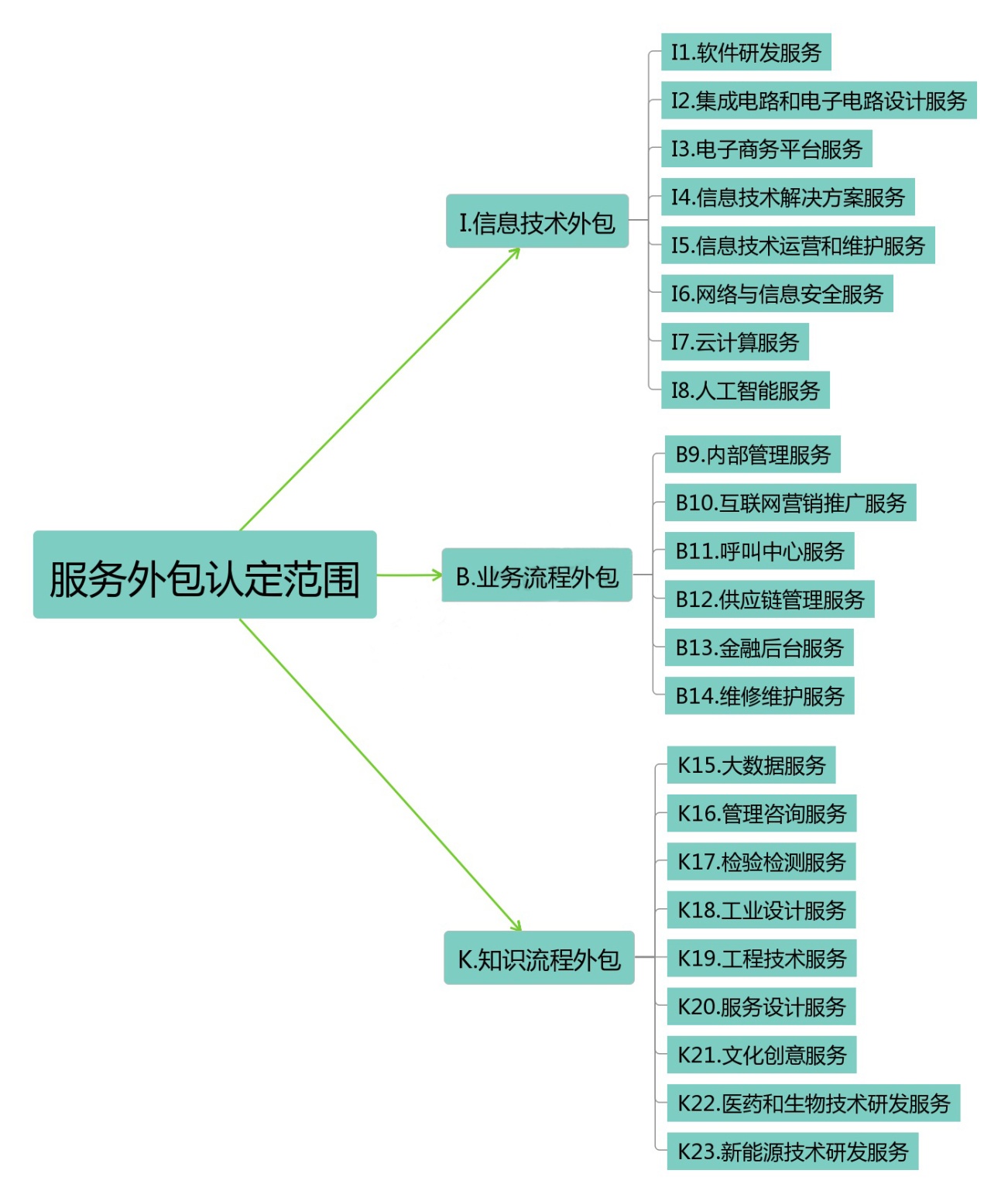 附件6承接境内外服务外包业务执行额明细表编报单位（盖章）：单位：万元（不同币种）备注：１.折算率按照国家外汇管理局公布的最后一期《各种货币对美元折算率表》为标准２.在岸业务只填写发票情况。填报人姓名：							联系电话：附件7取得国际资质认证情况汇总表编报单位（盖章）：金额单位：万元人民币填报人姓名：联系电话：附件8开展服务外包适用型人才培训情况汇总表编报单位（盖章）：填报人姓名：联系电话：附件9开展服务外包中高级人才培训情况汇总表编报单位：（盖章）本单位申请表编号：NO.填报人姓名：							联系电话：附件10支持服务外包实习实训基地开展人才培训明细表编报单位（盖章）：填报人姓名：联系电话：附件11参加促进服务外包产业发展的境外展会汇总表编报单位（盖章）：单位：万元（不同币种）填报人姓名：							联系电话：附件12附件13境外主要服务贸易类展会名单2019年度天津市外经贸发展资金支持服务外包产业发展项目资金申请表2019年度天津市外经贸发展资金支持服务外包产业发展项目资金申请表2019年度天津市外经贸发展资金支持服务外包产业发展项目资金申请表2019年度天津市外经贸发展资金支持服务外包产业发展项目资金申请表2019年度天津市外经贸发展资金支持服务外包产业发展项目资金申请表2019年度天津市外经贸发展资金支持服务外包产业发展项目资金申请表2019年度天津市外经贸发展资金支持服务外包产业发展项目资金申请表2019年度天津市外经贸发展资金支持服务外包产业发展项目资金申请表2019年度天津市外经贸发展资金支持服务外包产业发展项目资金申请表2019年度天津市外经贸发展资金支持服务外包产业发展项目资金申请表单位名称（全称）单位地址单位性质企业在册员工情况截至2018年末员工总数吸纳大学生就业情况2018年度吸纳大学生就业人数2019年度1-6月吸纳大学生就业人数　2018年度吸纳大学生就业人数2019年度1-6月吸纳大学生就业人数　员工培训情况2018年度培训员工总数2019年1-6月培训员工总数联系人姓名联系电话移动电话电话传真申报项目申报项目申报项目简述申报项目简述申报项目简述承接境内外服务外包业务承接境内外服务外包业务填写：在规定时间内服务外包业务的执行额（离、在岸分开）填写：在规定时间内服务外包业务的执行额（离、在岸分开）填写：在规定时间内服务外包业务的执行额（离、在岸分开）取得国际通行的资质证书取得国际通行的资质证书填写：国际资质证书名称及系列维护情况填写：国际资质证书名称及系列维护情况填写：国际资质证书名称及系列维护情况开展服务外包适用性人才培训开展服务外包适用性人才培训填写：开展培训情况，包括：新入职员工总数、全年累计培训人数。其中，内训人次、委托外训人次，培训费用总计，其中外训费用多少填写：开展培训情况，包括：新入职员工总数、全年累计培训人数。其中，内训人次、委托外训人次，培训费用总计，其中外训费用多少填写：开展培训情况，包括：新入职员工总数、全年累计培训人数。其中，内训人次、委托外训人次，培训费用总计，其中外训费用多少开展服务外包中高级人才培训开展服务外包中高级人才培训填写：申报培训人数及培训费用累计金额填写：申报培训人数及培训费用累计金额填写：申报培训人数及培训费用累计金额服务外包实习实训基地人才培训服务外包实习实训基地人才培训填写：开展培训的基本情况，人才培训总数，留用人才数量，为其它服务外包企业输送人才数量填写：开展培训的基本情况，人才培训总数，留用人才数量，为其它服务外包企业输送人才数量填写：开展培训的基本情况，人才培训总数，留用人才数量，为其它服务外包企业输送人才数量参加促进服务外包产业发展的境外展会参加促进服务外包产业发展的境外展会参会名称、时间、地点，参展费用总计参会名称、时间、地点，参展费用总计参会名称、时间、地点，参展费用总计申请人郑重声明如下：1.申请人在我市依法登记注册，具有独立法人资格，并合法经营；2.申请人近五年来无严重违法违规行为，未拖欠应缴还的财政性资金；3.申请人按照国家有关规定报送或填报统计资料；4.申请人申报的所有文件、单证和资料是准确、真实、完整和有效的；5.申请人申报的所有复印件均与原件核对，完全一致；6.申请人承诺接受有关主管部门为审核本申请而进行的必要检查。申请企业法定代表人或授权人：（签名或盖章）申请企业盖章：日期：年月日申请人郑重声明如下：1.申请人在我市依法登记注册，具有独立法人资格，并合法经营；2.申请人近五年来无严重违法违规行为，未拖欠应缴还的财政性资金；3.申请人按照国家有关规定报送或填报统计资料；4.申请人申报的所有文件、单证和资料是准确、真实、完整和有效的；5.申请人申报的所有复印件均与原件核对，完全一致；6.申请人承诺接受有关主管部门为审核本申请而进行的必要检查。申请企业法定代表人或授权人：（签名或盖章）申请企业盖章：日期：年月日申请人郑重声明如下：1.申请人在我市依法登记注册，具有独立法人资格，并合法经营；2.申请人近五年来无严重违法违规行为，未拖欠应缴还的财政性资金；3.申请人按照国家有关规定报送或填报统计资料；4.申请人申报的所有文件、单证和资料是准确、真实、完整和有效的；5.申请人申报的所有复印件均与原件核对，完全一致；6.申请人承诺接受有关主管部门为审核本申请而进行的必要检查。申请企业法定代表人或授权人：（签名或盖章）申请企业盖章：日期：年月日申请人郑重声明如下：1.申请人在我市依法登记注册，具有独立法人资格，并合法经营；2.申请人近五年来无严重违法违规行为，未拖欠应缴还的财政性资金；3.申请人按照国家有关规定报送或填报统计资料；4.申请人申报的所有文件、单证和资料是准确、真实、完整和有效的；5.申请人申报的所有复印件均与原件核对，完全一致；6.申请人承诺接受有关主管部门为审核本申请而进行的必要检查。申请企业法定代表人或授权人：（签名或盖章）申请企业盖章：日期：年月日申请人郑重声明如下：1.申请人在我市依法登记注册，具有独立法人资格，并合法经营；2.申请人近五年来无严重违法违规行为，未拖欠应缴还的财政性资金；3.申请人按照国家有关规定报送或填报统计资料；4.申请人申报的所有文件、单证和资料是准确、真实、完整和有效的；5.申请人申报的所有复印件均与原件核对，完全一致；6.申请人承诺接受有关主管部门为审核本申请而进行的必要检查。申请企业法定代表人或授权人：（签名或盖章）申请企业盖章：日期：年月日说明:说明:说明:说明:说明:1.若由授权人签署，需提交由法定代表人手签并加盖公司印章的授权书原件。1.若由授权人签署，需提交由法定代表人手签并加盖公司印章的授权书原件。1.若由授权人签署，需提交由法定代表人手签并加盖公司印章的授权书原件。1.若由授权人签署，需提交由法定代表人手签并加盖公司印章的授权书原件。1.若由授权人签署，需提交由法定代表人手签并加盖公司印章的授权书原件。2.单位性质：国有、集体、民营、三资、研究院所、高校、其他。2.单位性质：国有、集体、民营、三资、研究院所、高校、其他。2.单位性质：国有、集体、民营、三资、研究院所、高校、其他。2.单位性质：国有、集体、民营、三资、研究院所、高校、其他。2.单位性质：国有、集体、民营、三资、研究院所、高校、其他。单位名称统一社会信用代码（18位）单位地址邮政编码财务负责人联系电话账户名称开户银行12位支付号4位清算号银行账号银行账号单位公章：单位公章：财务部门盖章：经办人签字：联系电话：财务部门盖章：经办人签字：联系电话：财务部门盖章：经办人签字：联系电话：序号合同简述发票情况发票情况发票情况发票情况收汇凭证或收款业务回单收汇凭证或收款业务回单收汇凭证或收款业务回单收汇凭证或收款业务回单收汇凭证或收款业务回单涉外收入申报单涉外收入申报单涉外收入申报单涉外收入申报单序号合同名称合同简述发票号科目金额折合美元凭证或回单编号凭证或回单日期币种原币金额折合美元申报号码交易编码申报金额交易附言1A合同期限、金额及服务的具体业务1A合同期限、金额及服务的具体业务1A合同期限、金额及服务的具体业务2B合同2B合同….累计累计累计累计序号申请单位全称通过认证类别通过认证时间认证费用合计合计序号申请单位全称录用人员姓名性别身份证号毕业院校学历授训机构或录用企业培训项目培训项目1服务外包企业名称授训机构名称23…合计合计人员基本情况姓名性别出生年月身份证号毕业院校所学专业企业任职期限人员基本情况培训情况培训机构名称培训机构名称获取何种中高级证书获取何种中高级证书参加专业培训时间参加专业培训时间培训费用（元）培训情况录用人员申明本人郑重申明：1．提供的所有材料、单据是准确、真实，完整和有效的；2．提供的所有复印件均与原件核对，完全一致；3.承诺接受有关主管部门为审核本申请而进行的必要核查和相关法律责任。被录用人员（签字）:本人郑重申明：1．提供的所有材料、单据是准确、真实，完整和有效的；2．提供的所有复印件均与原件核对，完全一致；3.承诺接受有关主管部门为审核本申请而进行的必要核查和相关法律责任。被录用人员（签字）:本人郑重申明：1．提供的所有材料、单据是准确、真实，完整和有效的；2．提供的所有复印件均与原件核对，完全一致；3.承诺接受有关主管部门为审核本申请而进行的必要核查和相关法律责任。被录用人员（签字）:本人郑重申明：1．提供的所有材料、单据是准确、真实，完整和有效的；2．提供的所有复印件均与原件核对，完全一致；3.承诺接受有关主管部门为审核本申请而进行的必要核查和相关法律责任。被录用人员（签字）:本人郑重申明：1．提供的所有材料、单据是准确、真实，完整和有效的；2．提供的所有复印件均与原件核对，完全一致；3.承诺接受有关主管部门为审核本申请而进行的必要核查和相关法律责任。被录用人员（签字）:本人郑重申明：1．提供的所有材料、单据是准确、真实，完整和有效的；2．提供的所有复印件均与原件核对，完全一致；3.承诺接受有关主管部门为审核本申请而进行的必要核查和相关法律责任。被录用人员（签字）:本人郑重申明：1．提供的所有材料、单据是准确、真实，完整和有效的；2．提供的所有复印件均与原件核对，完全一致；3.承诺接受有关主管部门为审核本申请而进行的必要核查和相关法律责任。被录用人员（签字）:序号姓名性别身份证号毕业院校毕业时间实习实训协议签订起止日期累计月份是否留用留用人员签订劳动合同起止日期联系电话123…序号展会名称时间地点费用明细发票号发票科目发票金额111222合计合计合计合计合计合计合计各种货币对美元折算率各种货币对美元折算率各种货币对美元折算率各种货币对美元折算率各种货币对美元折算率各种货币对美元折算率各种货币对美元折算率各种货币对美元折算率货币名称货币名称货币单位对美元折算率货币名称货币名称货币单位对美元折算率ARS阿根廷比索1比索0.023419 LKR斯里兰卡卢比1卢比0.005663 AUD澳元1元0.700481 MOP澳门元1元0.124177 BAM波黑马克1马克0.576967 MXN墨西哥比索1比索0.052155 BGN保加利亚列维1列维0.581243 MYR马来西亚林吉特1林吉特0.241365 BRL巴西雷亚尔1雷亚尔0.261814 NOK挪威克朗1克朗0.117487 BYN白俄罗斯卢布1卢布0.489309 NZD新西兰元1元0.670240 CAD加元1元0.763524 PHP菲律宾比索1比索0.019524 CHF瑞士法郎1法郎1.023870 PKR巴基斯坦卢比1卢比0.006116 CLP智利比索1比索0.001471 RON罗马尼亚列伊1列伊0.240633 CNY人民币1元0.145641 RUB俄罗斯卢布1卢布0.015857 DKK丹麦克朗1克朗0.152331 SEK瑞典克朗1克朗0.107837 EUR欧元1欧元1.137068 SGD新加坡元1元0.739014 GBP英镑1英镑1.267153 THB泰铢1铢0.032489 HKD港元1元0.127956 TRY土耳其里拉1里拉0.173234 HRK克罗地亚库纳1库纳0.153689 TWD台湾元1元0.032289 HUF匈牙利福林1福林0.003513 UZS乌兹别克斯坦苏姆1苏姆0.000117 ILS以色列谢客尔1谢客尔0.279889 JPY日元1元0.009283 INR印度卢比1卢比0.014481 KRW韩元1元0.000864 IRR伊朗里亚尔1里亚尔0.000024 KZT哈萨克斯坦坚戈1坚戈0.002630 注:1.本表仅供计划、统计使用。注:1.本表仅供计划、统计使用。注:1.本表仅供计划、统计使用。   2.人民币对美元折算率根据每月最后一个交易日中间价计算，其他货币对美元折算率根据当日上午9时国际外汇市场相应货币对美元汇率计算确定。   2.人民币对美元折算率根据每月最后一个交易日中间价计算，其他货币对美元折算率根据当日上午9时国际外汇市场相应货币对美元汇率计算确定。   2.人民币对美元折算率根据每月最后一个交易日中间价计算，其他货币对美元折算率根据当日上午9时国际外汇市场相应货币对美元汇率计算确定。   2.人民币对美元折算率根据每月最后一个交易日中间价计算，其他货币对美元折算率根据当日上午9时国际外汇市场相应货币对美元汇率计算确定。   2.人民币对美元折算率根据每月最后一个交易日中间价计算，其他货币对美元折算率根据当日上午9时国际外汇市场相应货币对美元汇率计算确定。   2.人民币对美元折算率根据每月最后一个交易日中间价计算，其他货币对美元折算率根据当日上午9时国际外汇市场相应货币对美元汇率计算确定。   2.人民币对美元折算率根据每月最后一个交易日中间价计算，其他货币对美元折算率根据当日上午9时国际外汇市场相应货币对美元汇率计算确定。   2.人民币对美元折算率根据每月最后一个交易日中间价计算，其他货币对美元折算率根据当日上午9时国际外汇市场相应货币对美元汇率计算确定。序号信息技术类展会1Interop通讯录2澳大利亚通信及信息技术外包展3巴西国际电信大会及展览会4德国法兰克福世界数据中心博览会(Frankfurt5德国汉诺威国际信息及通讯技术展6德国机器人及自动化技术贸易博览会7德国慕尼黑电子展8德国数字、设计与未来展9俄罗斯国际高科技产品及技术展10俄罗斯国际信息及通讯技术展11中东国际IT信息技术及视听通讯展12国际通讯与咨询科技展览及研讨会13国际消费电子信息及通信博览会(CeBIT)14国际资讯科技博览会15印度国际通讯技术暨广播电视设备博览会16印尼国际通讯、IT展17韩国IT技术融合博览会18伦敦数据中心展(DCD19美国国际视听,信息通信与技术展览会(INFOCOMM)20美国国际无人机博览会21美国拉斯维加斯电子展览会22美国无线通信展23美国英特尔超级计算年会(Supercomputing)24莫斯科国际通信展(SVIAZ)25莫斯科国际通信展暨俄罗斯中国品牌电子电器展26南菲非开普敦国际通信技术展览会27欧洲共享服务暨外包峰会28欧洲光纤通讯展(ECOC)29全球主机大会(HostingCon)30日本IT消费类产品及信息技术博览会31日本IT展(Japan)32日本东京软件展33世界电信展34台北国际车用电子展35台北国际电脑展36台湾国际电玩展37台湾机器人与智慧自动化展38香港国际电子组件及生产技术展39香港国际资讯科技博览会40新加坡国际通信与信息技术展览会序号生物医疗类展会1德国杜塞尔多夫医疗信息科技博览会2德国慕尼黑国际生物技术专业展会3迪拜医疗展4国际生物技术展5海峡两岸医疗展会6肯尼亚国际医疗展7美国生物技术大会暨展览会8美国西部医疗及健康信息博览会序号文化创意、广播影视类展会1德国法兰克福书展2迪拜广播电视展4东京设计周5法国昂西动漫节6法国戛纳电视节7法兰克福书展8海峡两岸文化创意展9荷兰国际广播电视展10伦敦书展11全球游戏展暨高峰论坛12台湾文博会13坦佩雷微电影节14香港国际影视展15新加坡亚洲电视论坛16亚洲电视论坛暨影视节目交易展览会(ATF)17意大利视觉传播与广告标识展18英国伦敦创意设计展序号其他类展会1北美国际太阳能技术展2德国伯林国际轨道交通技术展览3德国慕尼黑国际太阳能技术博览会4美国供应链与运输展5美国国际外包专家协会年会6美国亚特兰大国际物流、供应链设备与技术展览会7美国亚特兰大微软全球商务解决方案年会暨展会8香港投资洽谈会9香港国际授权展序号商务部支持非商展项目1中外货代物流企业洽谈会2德国科隆国际游戏展----中国文化贸易展区3伦敦百分百设计展中国馆4Gartner5中国(香港)国际服务贸易洽谈会